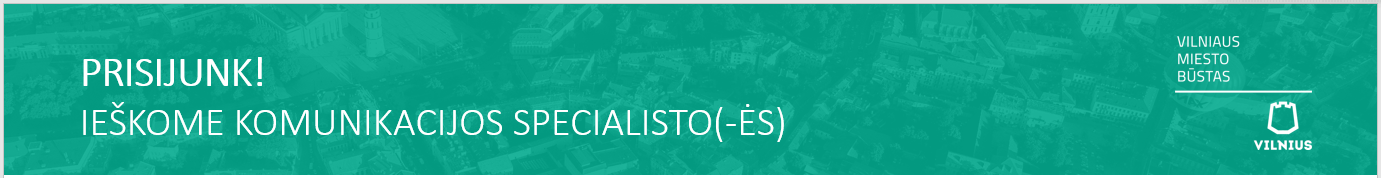 Ką veiksi pas mus?Kuruosi ir būsi atsakingas už Įmonės išorės ir vidaus komunikacijąRengsi pranešimus žiniasklaidai apie Įmonės teikiamas paslaugas, vykdomą veiklą, iniciatyvas, teisės aktų pasikeitimus, rengsi arba dalyvausi rengiant įmonės reprezentacinę medžiagą (banerius, reklaminius maketus, pristatymus ir kt.), rūpinsiesi viešinamos informacijos nepriekaištingu vizualiniu turiniu Rengsi kitus tekstus Įmonės išorinei ir vidinei komunikacijai (naujienlaiškius, pranešimus ir komentarus socialiniams tinklams, kalbas, sveikinimus, medžiagą temų inicijavimui žiniasklaidoje, tekstus turinio projektams ar video turiniui ir pan.) Generuosi idėjas ir siūlysi pranešimų žiniasklaidai temas, ieškosi galimų pašnekovų, komunikavimo kanalų ir kitų priemonių, palaikysi profesionalius ryšius su žiniasklaidos atstovaisReaguosi į žiniasklaidoje pasirodžiusią su Įmone susijusią neteisingą ar kritinę informaciją, kreipsiesi dėl jos paneigimo Administruosi Įmonės interneto tinklalapyje www.vmb.lt pateikiamą informaciją, rūpinsiesi, kad skelbiama informacija būtų lengvai skaitoma ir suprantama skirtingoms visuomenės grupėms, atnaujinama laiku, profesionaliai ir tinkamai vizualizuota Kodėl mes?Komanda, pasiruošusi dalytis savo žiniomis ir patirtimiPapildomų naudų paketas (sveikatos draudimas bei draudimas nuo nelaimingų atsitikimų, galimybė dalį laiko dirbti nuotoliniu būdu, papildomi laisvadieniai ir atostogos, vidiniai bei išoriniai mokymai, metiniai priedai)Galimybė dirbti socialiai atsakingoje įmonėje, skatinančioje visus vilniečius turėti namus, ir realiai prisidėti prie socialinių pokyčių VilniujeKo tikimės iš Tavęs?Aukštojo universitetinio išsilavinimo komunikacijos, informacijos, rinkodaros, žiniasklaidos ar ryšių su visuomene srityjeBent 1 metų darbo patirties visuomenės informavimo srityje (patirties rengiant informacinius pranešimus spaudai)Teisės aktų, reglamentuojančių informacijos teikimą visuomenei ir žiniasklaidai išmanymoPuikių kompiuterinio raštingumo įgūdžių (MS Office), mokėjimo naudotis šiuolaikinėmis ryšio priemonėmis ir technologijomis, gebėjimo dirbti bent viena maketavimo programaAnglų kalbos mokėjimo ne žemesniu nei B2 lygmeniu, (rusų, lenkų kalbų mokėjimas – privalumas)gebėjimo rengti įvairaus pobūdžio publikacijas (įskaitant, bet neapsiribojant: straipsnius, naujienlaiškius, reklaminius skelbimus, pranešimus spaudai, tekstus temų inicijavimui žiniasklaidoje, turinio projektams ir pan.Gebėjimo sklandžiai dėstyti mintis raštu ir žodžiu, kalbėti ir rašyti taisyklinga lietuvių kalba, išmanyti lietuvių norminę, kanceliarinę kalbą ir stilių, kalbos kultūros reikalavimus;Kūrybiškumo, iniciatyvumo, vidinės motyvacijos, gebėjimo gerai organizuoti savo veiklą bei savarankiškai atlikti pavestą darbą,  gebėjimo užmegzti ir palaikyti ryšius su žiniasklaidos atstovaisAtlyginimas: 1184 – 1460 Eur/mėn. (neatskaičius mokesčių) ir galimybė gauti 2 DU metinį priedąKontaktiniai duomenys išsamesnei informacijai: 8 612 65 968 (Agnė)Pokalbiui bus pakviesti tik keliamus reikalavimus atitinkantys kandidatai.Savo gyvenimo aprašymą (CV) dalyvauti atrankoje galite pateikti el. paštu info@vmb.ltSĮ „VILNIAUS MIESTO BŪSTAS“yra didžiausia įmonė ne tik Vilniuje, bet ir visoje šalyje, šiuo metu administruojanti ir prižiūrinti apie 3500 būstų,  suteikianti daugiausia nuomos mokesčio kompensacijų, taip pat besirūpinanti socialinio būsto suteikimo bei plėtros klausimais Vilniaus mieste. Įmonė administruoja skirtingas paramos formasbūstui įsigyti ir išsinuomoti bei siekia tapti vilniečių partneriu, skatinančiu turėti namus.Mes esame tam, kad suteiktume namus socialiai jautresniems asmenims bei šeimoms!Mes esame tam, kad taptume startu jauniems asmenims, studentams, prisidėdami prie jų nuomos išlaidų kompensavimo!Mes esame tam, kad pakeistume požiūrį į sunkiau gyvenančius asmenis ir skatintume socialinį dialogą bei lankstesnę integraciją!Jeigu ir tu esi socialiai atsakingas ir tau rūpi tai, kuo mes užsiimame, jei nori mokytis ir augti kartu, kviečiame prisijungti prie SĮ „Vilniaus miesto būstas“ komandos!